Trí tuệ nhân tạo giúp ích cho việc chăm sóc sức khỏe(Cập nhật đến ngày 17/3/2023)Trí tuệ nhân tạo ( AI ) trong chăm sóc sức khỏe là sử dụng các thuật toán và phần mềm phức tạp để ước tính nhận thức của con người trong việc phân tích dữ liệu y tế phức tạp. AI thực hiện điều này thông qua các thuật toán học máy như học máy cổ điển, học máy sâu và xử lý ngôn ngữ tự nhiên (NLP). Những vai trò của AI là chẩn đoán y khoa, phát minh thuốc, cácthử nghiệm lâm sàng, quản lý đau, cải thiện kết quả của bệnh nhân. Những ứng dụng đạt được từ AI cho việc chăm sóc sứckhỏe bao gồm Trợ lý ảo cho bệnh nhân và nhân viên y tế, chatbots hỗ trợ AI, robot giải thích kết quả phòng thí nghiệm,phẫu thuật có hỗ trợ robot, chẩn đoán hình ảnh tự động với AI/ML, đồng hành sức khỏe cá nhân được cung cấp bởi AI,ung thư - phát hiện ung thư da bằng AI, AI trong bệnh lý, phát hiện bệnh hiếm gặp với AI, ứng dụng an ninh mạng củaAI trong chăm sóc sức khỏe, quản lý thuốc với AI và ML, theo dõi sức khỏe bằng AI và thiết bị đeo. Với tiến bộ khoahọc công nghệ của tương lai, AI trong chăm sóc sức khỏe hứa hẹn sẽ đem lại nhiều triển vọng cho sức khỏe con người.Để hiểu rõ hơn Cục Thông tin KH&CN quốc gia xin giới thiệu một số bài nghiên cứu đã được xuất bản chính thức và các bài viết được chấp nhận đăng trên những cơ sở dữ liệu học thuật chính thống. 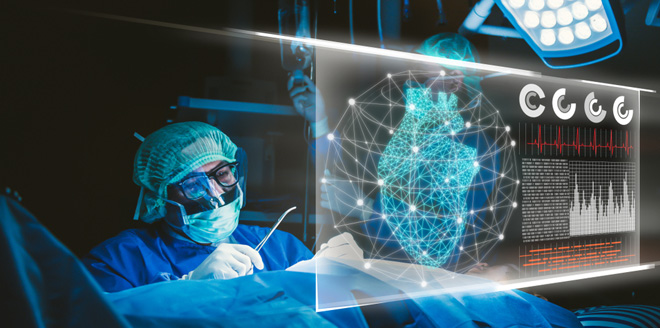 1. Sciencedirect1. An improved explainable artificial intelligence tool in healthcare for hospital recommendation
Healthcare Analytics 17 February 2023 Volume 3 (Cover date: November 2023) Article 100147
Yu-Cheng Wang, Tin-Chih Toly Chen, Min-Chi Chiu
https://www.sciencedirect.com/science/article/pii/S277244252300014X/pdfft?md5=4329da3f79b1b55b2748d5026e9abc53&pid=1-s2.0-S277244252300014X-main.pdf2. Systematic literature review on opportunities, challenges, and future research recommendations of artificial intelligence in education
Computers and Education: Artificial Intelligence 20 December 2022 Volume 4 (Cover date: 2023) Article 100118
Thomas K. F. Chiu, Qi Xia, Miaoting Cheng
https://www.sciencedirect.com/science/article/pii/S2666920X2200073X/pdfft?md5=930c2043fe88f4e565cb0b1e8c8aed32&pid=1-s2.0-S2666920X2200073X-main.pdf3. Artificial Intelligence for Radiotherapy Auto-Contouring: Current Use, Perceptions of and Barriers to Implementation
Clinical Oncology 23 January 2023 Volume 35, Issue 4 (Cover date: April 2023) Pages 219-226
S. Hindocha, K. Zucker, A. Taylor
https://www.sciencedirect.com/science/article/pii/S0936655523000195/pdfft?md5=0460a251b2e7e4f0e1e203f3efddbefe&pid=1-s2.0-S0936655523000195-main.pdf4. Artificial Intelligence as a disruption technology to build the Harmonic Health Industry
Procedia Computer Science 13 January 2023 Volume 217 (Cover date: 2023) Pages 1354-1359
Domenico Marino, Demetrio Naccari Carlizzi, Valeria Falcomatà
https://www.sciencedirect.com/science/article/pii/S1877050922024188/pdfft?md5=77afec52443e6f3fcf67e788f3531ac7&pid=1-s2.0-S1877050922024188-main.pdf5. Artificial intelligence in uveitis: A comprehensive review
Survey of Ophthalmology Available online 4 March 2023 In press, journal pre-proof
Luis Filipe Nakayama, Lucas Zago Ribeiro, Jr. Rubens Belfort
https://www.sciencedirect.com/science/article/pii/S0039625723000449/pdfft?md5=d5ef91ade600c183da98b228a4822945&pid=1-s2.0-S0039625723000449-main.pdf6. Emerging Role of Artificial Intelligence in Diagnosis, Classification and Clinical Management of Glioma
Seminars in Cancer Biology Available online 11 March 2023 In press, journal pre-proof
Jiefeng Luo, Mika Pan, Donghua Zou
https://www.sciencedirect.com/science/article/pii/S1044579X23000457/pdfft?md5=210d3b6a907ff9eb72e78c4e10a37d37&pid=1-s2.0-S1044579X23000457-main.pdf7. Physical clinical care and artificial-intelligence-guided core resistance training improve endurance and patient-reported outcomes in subjects with lower back pain
Clinical Biomechanics 15 February 2023 Volume 103 (Cover date: March 2023) Article 105902
Nathaniel A. Bates,Allison Huffman, Nathan D. Schilaty
https://www.sciencedirect.com/science/article/pii/S0268003323000335/pdfft?md5=bd424e60927f7118b0aba01ea8ecd431&pid=1-s2.0-S0268003323000335-main.pdf8. Towards artificial intelligence to multi-omics characterization of tumor heterogeneity in esophageal cancer
Seminars in Cancer Biology 1 March 2023 Volume 91 (Cover date: June 2023) Pages 35-49
Junyu Li, Lin Li, Bin Xu
https://www.sciencedirect.com/science/article/pii/S1044579X23000329/pdfft?md5=5c4f9281182dafb8b72d5f0fc23ba8c1&pid=1-s2.0-S1044579X23000329-main.pdf9. DeepFundus: A flow-cytometry-like image quality classifier for boosting the whole life cycle of medical artificial intelligence
Cell Reports Medicine 19 January 2023 Volume 4, Issue 2 (Cover date: 21 February 2023) Article 100912
Lixue Liu, Xiaohang Wu, Haotian Lin
https://www.sciencedirect.com/science/article/pii/S2666379122004918/pdfft?md5=35cbc48ce9d7c2e3a6bdba4a65aceaea&pid=1-s2.0-S2666379122004918-main.pdf10. Artificial intelligence in diagnostic and interventional radiology: Where are we now?
Diagnostic and Interventional Imaging 6 December 2022 Volume 104, Issue 1 (Cover date: January 2023) Pages 1-5
Tom Boeken, Jean Feydy, Loïc Duron
https://www.sciencedirect.com/science/article/pii/S2211568422002224/pdfft?md5=71455b785e1baba447bf75924c1d5d33&pid=1-s2.0-S2211568422002224-main.pdf11. Artificial intelligence in diabetic retinopathy: Bibliometric analysis
Computer Methods and Programs in Biomedicine 24 January 2023 Volume 231 (Cover date: April 2023) Article 107358
Tahmina Nasrin Poly, Md. Mohaimenul Islam, Yu-Chuan (Jack) Li
https://www.sciencedirect.com/science/article/pii/S0169260723000251/pdfft?md5=51e228dfea176941766e2cc7a0659183&pid=1-s2.0-S0169260723000251-main.pdf12. Artificial intelligence in healthcare: A bibliometric analysis
Telematics and Informatics Reports 9 January 2023 Volume 9 (Cover date: March 2023) Article 100041
Bahiru Legesse Jimma
https://www.sciencedirect.com/science/article/pii/S2772503023000014/pdfft?md5=55617896d61b03514759fd12174dd5e7&pid=1-s2.0-S2772503023000014-main.pdf13. Developing an Implementation Model for ADHD Intervention in Community Clinics: Leveraging Artificial Intelligence and Digital Technology
Cognitive and Behavioral Practice Available online 3 March 2023 In press, journal pre-proof
Margaret H. Sibley, Leonard Bickman, Varun Chawla
https://www.sciencedirect.com/science/article/pii/S1077722923000196/pdfft?md5=2cfed58a347350f7f513c31e72201044&pid=1-s2.0-S1077722923000196-main.pdf14. Artificial intelligence in elderly healthcare: A scoping review
Ageing Research Reviews 23 November 2022 Volume 83 (Cover date: January 2023) Article 101808
Bingxin Ma, Jin Yang, Qi Lu
https://www.sciencedirect.com/science/article/pii/S1568163722002501/pdfft?md5=bdb90a7bf7d0c85172c121c05378b00c&pid=1-s2.0-S1568163722002501-main.pdf15. Artificial intelligence in cancer immunotherapy: applications in neoantigen recognition, antibody design and immunotherapy response prediction
Seminars in Cancer Biology Available online 3 March 2023 In press, journal pre-proof
Tong Li, Yupeng Li, Zhi Xie
https://www.sciencedirect.com/science/article/pii/S1044579X23000305/pdfft?md5=5e897a477ac0a690060f28edece980dd&pid=1-s2.0-S1044579X23000305-main.pdf16. Artificial intelligence for objectively measuring years regained after facial rejuvenation surgery
American Journal of Otolaryngology 26 December 2022 Volume 44, Issue 2 (Cover date: March–April 2023) Article 103775
Zachary T. Elliott, Alekya Bheemreddy, Ryan Heffelfinger
https://www.sciencedirect.com/science/article/pii/S0196070922004021/pdfft?md5=c73d66b31854d968bf09d1d6983a9e03&pid=1-s2.0-S0196070922004021-main.pdf17. The role of Artificial intelligence in the assessment of the spine and spinal cord
European Journal of Radiology 3 February 2023 Volume 161 (Cover date: April 2023) Article 110726
Teodoro Martín-Noguerol, Marta Oñate Miranda, Antonio Luna
https://www.sciencedirect.com/science/article/pii/S0720048X23000402/pdfft?md5=460150d265e1eeb68724565884ae5773&pid=1-s2.0-S0720048X23000402-main.pdf18. Applications of artificial intelligence in prostate cancer histopathology
Urologic Oncology: Seminars and Original Investigations Available online 11 January 2023 In press, corrected proof
Dallin Busby, Ralph Grauer, Ashutosh K. Tewari
https://www.sciencedirect.com/science/article/pii/S1078143922004872/pdfft?md5=d8ba84d95501e80dbd51695d1893b0b5&pid=1-s2.0-S1078143922004872-main.pdf19. How to account artificial intelligence in human factor analysis of complex systems?
Process Safety and Environmental Protection 28 January 2023 Volume 171 (Cover date: March 2023) Pages 736-750
Esmaeil Zarei, Faisal Khan, Rouzbeh Abbassi
https://www.sciencedirect.com/science/article/pii/S0957582023000782/pdfft?md5=dcb252f1183a623ab0a4cdda8032baab&pid=1-s2.0-S0957582023000782-main.pdf20. Artificial intelligence in adrenal imaging: A critical review of current applications
Diagnostic and Interventional Imaging 24 September 2022 Volume 104, Issue 1 (Cover date: January 2023) Pages 37-42
Maxime Barat, Martin Gaillard, Anthony Dohan
https://www.sciencedirect.com/science/article/pii/S2211568422001693/pdfft?md5=55a4ada50c35f14793f8b1806de1b5fa&pid=1-s2.0-S2211568422001693-main.pdf21. Artificial intelligence as a smart approach to develop antimicrobial drug molecules: A paradigm to combat drug-resistant infections
Drug Discovery Today 13 January 2023 Volume 28, Issue 4 (Cover date: April 2023) Article 103491
Absar Talat, Asad U. Khan
https://www.sciencedirect.com/science/article/pii/S1359644623000077/pdfft?md5=460822b961af72706433c918c9c404f8&pid=1-s2.0-S1359644623000077-main.pdf22. Artificial intelligence and neuroscience: An update on fascinating relationships
Process Biochemistry 16 December 2022 Volume 125 (Cover date: February 2023) Pages 113-120
Nishanth Gopinath
https://www.sciencedirect.com/science/article/pii/S1359511322004512/pdfft?md5=e6113e173b0f68ccce70cc8a9c0428a9&pid=1-s2.0-S1359511322004512-main.pdf23. Artificial intelligence aids in development of nanomedicines for cancer management
Seminars in Cancer Biology 20 January 2023 Volume 89 (Cover date: February 2023) Pages 61-75
Ping Tan, Xiaoting Chen, Kui Luo
https://www.sciencedirect.com/science/article/pii/S1044579X23000056/pdfft?md5=6015495efba4b66fe9ef3787da5056c0&pid=1-s2.0-S1044579X23000056-main.pdf24. A second-generation artificial intelligence-based therapeutic regimen improves diuretic resistance in heart failure: Results of a feasibility open-labeled clinical trial
Biomedicine & Pharmacotherapy 9 March 2023 Volume 161 (Cover date: May 2023) Article 114334
Ram Gelman, Noa Hurvitz, Yaron Ilan
https://www.sciencedirect.com/science/article/pii/S0753332223001221/pdfft?md5=582da44a6dbbb670226a49581139cf97&pid=1-s2.0-S0753332223001221-main.pdf25. Artificial intelligence: A review of current applications in hepatocellular carcinoma imaging
Diagnostic and Interventional Imaging 19 October 2022 Volume 104, Issue 1 (Cover date: January 2023) Pages 24-36
Anna Pellat, Maxime Barat, Anthony Dohan
https://www.sciencedirect.com/science/article/pii/S2211568422001899/pdfft?md5=3282505daeddcd7c89e706c20cdfb64d&pid=1-s2.0-S2211568422001899-main.pdf26. Artificial Intelligence and Data Mining for the Pharmacovigilance of Drug–Drug Interactions
Clinical Therapeutics Available online 31 January 2023 In press, corrected proof
Manfred Hauben
https://www.sciencedirect.com/science/article/pii/S014929182300022X/pdfft?md5=59672ea9602c43d5b051967481697c17&pid=1-s2.0-S014929182300022X-main.pdf27. Omics and Artificial Intelligence in Kidney Diseases
Advances in Kidney Disease and Health 18 January 2023 Volume 30, Issue 1 (Cover date: January 2023) Pages 47-52
Nadja Grobe, Josef Scheiber, Xiaoling Wang
https://www.sciencedirect.com/science/article/pii/S2949813922000064/pdfft?md5=285587e7501292a1275910b60d4dcd01&pid=1-s2.0-S2949813922000064-main.pdf28. Development, validation, and feature extraction of a deep learning model predicting in-hospital mortality using Japan’s largest national ICU database: a validation framework for transparent clinical Artificial Intelligence (cAI) development
Anaesthesia Critical Care & Pain Medicine 24 October 2022 Volume 42, Issue 2 (Cover date: April 2023) Article 101167
Euma Ishii, Nobutoshi Nawa, Takeo Fujiwara
https://www.sciencedirect.com/science/article/pii/S2352556822001485/pdfft?md5=afeb45883dc8c237d5b25dbb7a3a7971&pid=1-s2.0-S2352556822001485-main.pdf29. Artificial intelligence for visually impaired
Displays 2 February 2023 Volume 77 (Cover date: April 2023) Article 102391
Jiaji Wang, Shuihua Wang, Yudong Zhang
https://www.sciencedirect.com/science/article/pii/S0141938223000240/pdfft?md5=70871b91f77933480458539040c23728&pid=1-s2.0-S0141938223000240-main.pdf30. Artificial intelligence for prediction of endometrial intraepithelial neoplasia and endometrial cancer risks in pre- and postmenopausal women
AJOG Global Reports 5 January 2023 Volume 3, Issue 1 (Cover date: February 2023) Article 100154
Evrim Erdemoglu, Tekin Ahmet Serel, Kemal Kürşat Bozkurt
https://www.sciencedirect.com/science/article/pii/S2666577822001022/pdfft?md5=762dca056168987268bdb3d46c365336&pid=1-s2.0-S2666577822001022-main.pdf31. Artificial Intelligence Enabled Classification of Hypertrophic Heart Diseases Using Electrocardiograms
Cardiovascular Digital Health Journal Available online 7 March 2023 In press, journal pre-proof
Julian S. Haimovich, Nate Diamant, Steven A. Lubitz
https://www.sciencedirect.com/science/article/pii/S2666693623000208/pdfft?md5=171d0db2fbfa6fc6aa3939f0acb516c2&pid=1-s2.0-S2666693623000208-main.pdf32. Nuclear decommissioning risk management adopting a comprehensive artificial intelligence framework: An applied case in an Italian site
Progress in Nuclear Energy 6 February 2023 Volume 158 (Cover date: April 2023) Article 104589
Mauro Mancini, Costanza Mariani, Carmine Mattia Manfredi
https://www.sciencedirect.com/science/article/pii/S0149197023000240/pdfft?md5=4c38cd60a5bfe4b3dbb4768c763946c0&pid=1-s2.0-S0149197023000240-main.pdf33. Cardiovascular events and artificial intelligence-predicted age using 12-lead electrocardiograms
IJC Heart & Vasculature 6 January 2023 Volume 44 (Cover date: February 2023) Article 101172
Naomi Hirota, Shinya Suzuki, Takeshi Yamashita
https://www.sciencedirect.com/science/article/pii/S2352906723000039/pdfft?md5=f27f9f74c71b1b421359f3a56b807a26&pid=1-s2.0-S2352906723000039-main.pdf34. Artificial Intelligence in Breast X-Ray Imaging
Seminars in Ultrasound, CT and MRI 26 December 2022 Volume 44, Issue 1 (Cover date: February 2023) Pages 2-7
Srinivasan Vedantham, Mohammed Salman Shazeeb, Gopal R. Vijayaraghavan
https://www.sciencedirect.com/science/article/pii/S0887217122000993/pdfft?md5=81295089be20ad32cc155812ee220bdd&pid=1-s2.0-S0887217122000993-main.pdf

35. Predictive value of clot imaging in acute ischemic stroke: A systematic review of artificial intelligence and conventional studies
Neuroscience Informatics 15 December 2022 Volume 3, Issue 1 (Cover date: March 2023) Article 100114
Daniela Dumitriu LaGrange, Jeremy Hofmeister, Karl-Olof Lövblad
https://www.sciencedirect.com/science/article/pii/S2772528622000760/pdfft?md5=4b79c5b0396ed3e091c66626b8143fe2&pid=1-s2.0-S2772528622000760-main.pdf36. Artificial intelligence in musculoskeletal oncology imaging: A critical review of current applications
Diagnostic and Interventional Imaging 18 October 2022 Volume 104, Issue 1 (Cover date: January 2023) Pages 18-23
Maxime Lacroix, Theodore Aouad, Antoine Feydy
https://www.sciencedirect.com/science/article/pii/S2211568422001929/pdfft?md5=77350133a756bc4d650e89c8d9831c79&pid=1-s2.0-S2211568422001929-main.pdf37. How can we manage biases in artificial intelligence systems – A systematic literature review
International Journal of Information Management Data Insights 3 March 2023 Volume 3, Issue 1 (Cover date: April 2023) Article 100165
Dr. Varsha P．S．
https://www.sciencedirect.com/science/article/pii/S2667096823000125/pdfft?md5=23d72d724aa64e68503bee057d1959d8&pid=1-s2.0-S2667096823000125-main.pdf38. Preliminary stage in the development of an artificial intelligence algorithm: Variations between 100 surgeons in phase annotation in a video of internal fixation of distal radius fracture
Orthopaedics & Traumatology: Surgery & Research Available online 24 January 2023 In press, corrected proof Article 103564
Camille Graëff, Audrey Daiss, Philippe Liverneaux
https://www.sciencedirect.com/science/article/pii/S187705682300021X/pdfft?md5=cb5c67507894733d3e1bdf9fa2608a85&pid=1-s2.0-S187705682300021X-main.pdf39. Artificial intelligence-enabled digital transformation in elderly healthcare field: Scoping review
Advanced Engineering Informatics 30 January 2023 Volume 55 (Cover date: January 2023) Article 101874
Ching-Hung Lee, Chang Wang, Chun-Hsien Chen
https://www.sciencedirect.com/science/article/pii/S1474034623000022/pdfft?md5=fcb772eb289411746b6cf24f381a2579&pid=1-s2.0-S1474034623000022-main.pdf40. Artificial intelligence-based tools applied to pathological diagnosis of microbiological diseases
Pathology - Research and Practice 6 February 2023 Volume 243 (Cover date: March 2023) Article 154362
Stefano Marletta, Vincenzo L’Imperio, Liron Pantanowitz
https://www.sciencedirect.com/science/article/pii/S0344033823000626/pdfft?md5=82461f28d9e522df4e7bc3b98bf2fc00&pid=1-s2.0-S0344033823000626-main.pdf

41. Macroalgae as a potential source of biomass for generation of biofuel: Artificial intelligence, challenges, and future insights towards a sustainable environment
Fuel 1 December 2022 Volume 336 (Cover date: 15 March 2023) Article 126826
Jian Liu, Fengcheng Zhou, Guodao Zhang
https://www.sciencedirect.com/science/article/pii/S001623612203650X/pdfft?md5=d32976882c30da8d1411049d56ff6d39&pid=1-s2.0-S001623612203650X-main.pdf42. Use of artificial intelligence in obstetrics: not quite ready for prime time
American Journal of Obstetrics & Gynecology MFM 7 November 2022 Volume 5, Issue 2 (Cover date: February 2023) Article 100792
Laura Sarno, Daniele Neola, Giuseppe Maria Maruotti
https://www.sciencedirect.com/science/article/pii/S2589933322002221/pdfft?md5=8a4207f73d6409591b338b5ab0836e9f&pid=1-s2.0-S2589933322002221-main.pdf43. Development of artificial intelligence-based clinical decision support system for diagnosis of meniscal injury using magnetic resonance images
Biomedical Signal Processing and Control 4 January 2023 Volume 82 (Cover date: April 2023) Article 104523
Yi-Ting Chou, Ching-Ting Lin, Oscar Kuang-Sheng Lee
https://www.sciencedirect.com/science/article/pii/S1746809422009776/pdfft?md5=b96c4b623ba653b1e3139fa53896ac7c&pid=1-s2.0-S1746809422009776-main.pdf44. Artificial Intelligence Outperforms Kaplan–Meier Analyses Estimating Survival after Elective Treatment of Abdominal Aortic Aneurysms
European Journal of Vascular and Endovascular Surgery Available online 21 January 2023 In press, corrected proof
Jonas Kiessling, Aston Brunnberg, Karl Sörelius
https://www.sciencedirect.com/science/article/pii/S107858842300062X/pdfft?md5=1484b2d4e87331182943740e37f96b76&pid=1-s2.0-S107858842300062X-main.pdf45. Development of artificial intelligence powered apps and tools for clinical pharmacy services: A systematic review
International Journal of Medical Informatics 30 December 2022 Volume 172 (Cover date: April 2023) Article 104983
Florence Ranchon, Sébastien Chanoine, Pierrick Bedouch
https://www.sciencedirect.com/science/article/pii/S1386505622002970/pdfft?md5=d7dc7061bdf80ea745a0d8dfcd6ae916&pid=1-s2.0-S1386505622002970-main.pdf46. Artificial intelligence in emergency radiology: A review of applications and possibilities
Diagnostic and Interventional Imaging 4 August 2022 Volume 104, Issue 1 (Cover date: January 2023) Pages 6-10
Benjamin D. Katzman, Christian B. van der Pol, Michael N. Patlas
https://www.sciencedirect.com/science/article/pii/S2211568422001437/pdfft?md5=82dbd7696f0f356fd98c4054b5df3e92&pid=1-s2.0-S2211568422001437-main.pdf47. The diagnostic performance of artificial intelligence algorithms for identifying M2 segment middle cerebral artery occlusions: A systematic review and meta-analysis
Journal of Neuroradiology Available online 10 February 2023 In press, corrected proof
Sherief Ghozy, Ahmed Y. Azzam, David F Kallmes
https://www.sciencedirect.com/science/article/pii/S0150986123001669/pdfft?md5=f19f7a8da4b0be17f0566b5ebb60933d&pid=1-s2.0-S0150986123001669-main.pdf48. Automated Prognostic Assessment of Endometrial Hyperplasia for Progression Risk Evaluation Using Artificial Intelligence
Modern Pathology 1 February 2023 Volume 36, Issue 5 (Cover date: May 2023) Article 100116
Emma RewcastleEinar GudlaugssonEmiel A. M. Janssen
https://www.sciencedirect.com/science/article/pii/S0893395223000212/pdfft?md5=e2b715b7f17eb059cd05ceb7def81484&pid=1-s2.0-S0893395223000212-main.pdf49. Application of big data and artificial intelligence in epidemic surveillance and containment
Intelligent Medicine 5 November 2022 Volume 3, Issue 1 (Cover date: February 2023) Pages 36-43
Zengtao Jiao, Hanran Ji, Xiaopeng Qi
https://www.sciencedirect.com/science/article/pii/S266710262200078X/pdfft?md5=ae39a4c04bdc8265cec840fab2173bf0&pid=1-s2.0-S266710262200078X-main.pdf50. AIMDP: An Artificial Intelligence Modern Data Platform. Use case for Spanish national health service data silo
Future Generation Computer Systems 6 February 2023 Volume 143 (Cover date: June 2023) Pages 248-264
Alberto S. Ortega-Calvo, Roberto Morcillo-Jimenez, Maria J. Martin-Bautista
https://www.sciencedirect.com/science/article/pii/S0167739X23000432/pdfft?md5=083323b66d4ea94b670241e50ea14a04&pid=1-s2.0-S0167739X23000432-main.pdf51. Explainable artificial intelligence model for identifying COVID-19 gene biomarkers
Computers in Biology and Medicine 1 February 2023 Volume 154 (Cover date: March 2023) Article 106619
Fatma Hilal Yagin, İpek Balikci Cicek, Sami Akbulut
https://www.sciencedirect.com/science/article/pii/S0010482523000847/pdfft?md5=8562427b89569e331c946d2da39d4f65&pid=1-s2.0-S0010482523000847-main.pdf52. Radiomics: A radiological evidence-based artificial intelligence technique to facilitate personalized precision medicine in hepatocellular carcinoma
Digestive and Liver Disease Available online 13 January 2023 In press, corrected proof
Jingwei Wei, Hanyu Jiang, Onofrio A. Catalano
https://www.sciencedirect.com/science/article/pii/S1590865822008635/pdfft?md5=a0ff1acb17d0b4c52be88359c6a36b2a&pid=1-s2.0-S1590865822008635-main.pdf

53. Artificial Intelligence Detection of Diabetic Retinopathy: Subgroup Comparison of the EyeArt System with Ophthalmologists’ Dilated Examinations
Ophthalmology Science 30 September 2022 Volume 3, Issue 1 (Cover date: March 2023) Article 100228
Jennifer Irene Lim, Carl D. Regillo, Kaushal Solanki
https://www.sciencedirect.com/science/article/pii/S2666914522001178/pdfft?md5=1478d5383ffd61532959b121b0d0bf72&pid=1-s2.0-S2666914522001178-main.pdf54. Artificial intelligence: A critical review of applications for lung nodule and lung cancer
Diagnostic and Interventional Imaging 10 December 2022 Volume 104, Issue 1 (Cover date: January 2023) Pages 11-17
Constance de Margerie-Mellon, Guillaume Chassagnon
https://www.sciencedirect.com/science/article/pii/S221156842200225X/pdfft?md5=b0bc1491b0907a1f0befb55815b6cbbe&pid=1-s2.0-S221156842200225X-main.pdf 	                      		 Nguồn: Cục Thông tin khoa học và công nghệ quốc gia